
DGM Global Workshop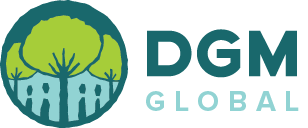 Global Exchange on IPLC engagement in Climate FinanceThe Dedicated Grant Mechanism (DGM) is a financing window under the Climate Investment Fund’s (CIF) Forest Investment Program (FIP), dedicated to enabling the full and effective participation of Indigenous Peoples and Local Communities in the global effort to reduce deforestation and forest degradation. To do this, the DGM includes 14 FIP country projects and an overarching global project.The DGM Global Project serves an umbrella function. It focuses on promoting knowledge exchange, networking, facilitating global communications, and measuring results of the entire DGM Program. The Global Project also provides Secretariat services to the DGM Global Steering Committee (GSC). Conservation International was selected through a competitive bidding process to implement the DGM Global Project as the Global Executing Agency (GEA). An overarching goal of the Global Project is to increase IPLC skills in technical and policy topics related to REDD+, enhancing their participation in FIP and REDD+ at the regional and global scales. The GSC guides the GEA plans to conduct regional workshops and global workshops on technical and policy topics related to REDD+. The geographic scope of the Global Project’s knowledge sharing activities includes IPLCs from DGM countries in addition to IPLCs from non-DGM countries.Workshop objectives:Strengthen the capacity of Indigenous Peoples and Local Communities (IPLCs) in topics related to UNFCCC, Paris Agreement, Climate Finance and the Green Climate Fund.Strengthen the networks and alliances of IPLC organizations with a view to enhancing their representation and voice in Climate Finance.Dates: November 2-4 2016Country:  MarrakechNumber of participants: 18Country participants: IndonesiaNepalLao PDRBrazilPeruMexicoGuatemalaDRCGhanaBurkina FasoMozambique Republic of CongoPanama  IP Networks participants:TebtebbaIIPFCCIPACCIAITPTFCOICANovember 2, 2016IPLC engagement in the UNFCCCNovember 2, 2016IPLC engagement in the UNFCCCNovember 2, 2016IPLC engagement in the UNFCCCNovember 2, 2016IPLC engagement in the UNFCCCTimeSessionObjectiveFacilitator8:00-8:30Participant RegistrationParticipant RegistrationParticipant RegistrationMorningMorningMorningMorning8:30–9:30OpeningWelcome RemarksIntroduction of participantsDGM GSC9:30-9:45Introduction to the workshopAgendaObjectivesExpected ResultsDGM GEA9:45-10:15Opening SurveyAssess knowledge before the trainingPatti DunneCoffee Break 10:15-10:30Coffee Break 10:15-10:30Coffee Break 10:15-10:30Coffee Break 10:15-10:3010:30-11:30Overview of the FIP and DGMInvited speakerMadhavi Pillai11:30-12:00DGM Global Learning & Knowledge Exchange ProjectOverview of DGM GEADGM wide Theory of ChangeJohnson CerdaLunch (12:00-13:00)Lunch (12:00-13:00)Lunch (12:00-13:00)Lunch (12:00-13:00)AfternoonAfternoonAfternoonAfternoon13:00-13:30Understanding the UNFCCCUNFCCC TimelineParties / Principles Luis Barquin13:30-15:00Understanding the Paris AgreementThe Paris AgreementTimeline & implementationFinance CommitmentsDiscussion: linkage to DGMJohnson CerdaCoffee Break (15:00-15:30)Coffee Break (15:00-15:30)Coffee Break (15:00-15:30)Coffee Break (15:00-15:30)15:30-16:30Overview of IIPFCCC in UNFCCC negotiationsInvited speakerAIPP16:30–17:30Operationalizing The Paris AgreementWorking sessionUNFCCC Exchange PlatformJohnson Cerda17:30-17:45Day 1 closing remarksReview of Themes coveredQ+AMelanie AllenNovember 3, 2016IPLC contribution to NDCsNovember 3, 2016IPLC contribution to NDCsNovember 3, 2016IPLC contribution to NDCsNovember 3, 2016IPLC contribution to NDCsTimeSessionObjectiveFacilitatorMorningMorningMorningMorning8:30– 9:00Opening Day 2Comments and Questions Day 1Learning Objectives Day 2Melanie Allen9:00-9:30INDCs & NDCs and the Paris AgreementPresentationINDC overview of DGM countriesQ+AJohnson Cerda9:30-10:00Land use sector in the NDCsPresentationQ+ALuis BarquinCoffee Break (10:00-10:30)Coffee Break (10:00-10:30)Coffee Break (10:00-10:30)Coffee Break (10:00-10:30)10:30-12:00Examples of IPLC contribution to NDCsPanel discussionCOICAIPACC10:30-12:00DGM’s potential contribution to NDCsDGM Panel discussionDGM:BrazilPeruBurkina FasoLunch (12:00-13:00)Lunch (12:00-13:00)Lunch (12:00-13:00)Lunch (12:00-13:00)AfternoonAfternoonAfternoonAfternoon13:00-14:00Climate FinanceMap of Climate FinanceMaggie ComstockCoffee Break (14:00-14:30)Coffee Break (14:00-14:30)Coffee Break (14:00-14:30)Coffee Break (14:00-14:30)14:30-17:00Mapping IPLC engagement on Climate FinanceWorking sessionPatti Dunne17:00-17:30Day 2 closing remarksReview of Themes coveredQ+AMelanie AllenDinnerDinnerDinnerDinner19:00-20:30Happy hour and Poster SessionDGM Country ActivitiesKnowledge ExchangePatti DunneNovember 4, 2016IPLC Access to Climate Finance: The Green Climate FundNovember 4, 2016IPLC Access to Climate Finance: The Green Climate FundNovember 4, 2016IPLC Access to Climate Finance: The Green Climate FundNovember 4, 2016IPLC Access to Climate Finance: The Green Climate FundTimeSessionObjectiveFacilitatorMorningMorningMorningMorning8:30–9:00Opening Day 3Comments and Questions Day 2Learning Objectives Day 3Johnson Cerda9:00-10:00Overview of the CIFInvited speakerIan Gray10:00-10:45Understanding the GCFInvited speaker-TBDOverview of the GCFPoliciesRules and Procedures, Proposal ProcessMaggie ComstockCoffee Break (10:45-11:00)Coffee Break (10:45-11:00)Coffee Break (10:45-11:00)Coffee Break (10:45-11:00)11:00–11:30Observer participation at GCFPresentationDiscussion: challenges & opportunitiesMaggie Comstock11:30–12:30IPLC participation at the GCFInvited speakerDiscussion: challenges & opportunitiesStanley KimarenLunch (12:30-13:30)Lunch (12:30-13:30)Lunch (12:30-13:30)Lunch (12:30-13:30)AfternoonAfternoonAfternoonAfternoon13:30-14:30Synergies: DGM and GCFPanel Discussion with members of the DGM Global Steering CommitteeGSC14:30-15:30Working Session on GCF IP PolicyWorking sessionStanley KimarenCoffee Break (15:30-16:00)Coffee Break (15:30-16:00)Coffee Break (15:30-16:00)Coffee Break (15:30-16:00)16:00-16:30Closing SurveyAssess knowledge after the trainingPatti Dunne16:30-17:00 Closing remarksWrap upCertificatesNext stepsGSCDepartureDepartureDepartureDeparture